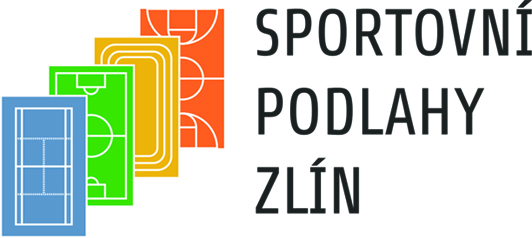 Smlouva o dílo č. 20/2016uzavřená dle § 2586 a následujících zákona č. 89/2012 Sb., občanský zákoník.I. SMLUVNÍ STRANYObjednatel:		Základní škola HumpolecHradská 894, 396 01 HumpolecZastoupený:		PhDr. Vlastimil Fiala, ředitelBankovní spojení:	KB Humpolec 1536-261/0100IČ:			705 045 47DIČ:			CZ70504547aZhotovitel:		SPORTOVNÍ PODLAHY ZLÍN, s.r.o.			Mostní 5552, 760 01 ZlínZastoupený:		Markem Bainarem, jednatelem společnostiBankovní spojení:	KB č.ú. 35-1597080297/0100  IČ:			255 60 191DIČ:			CZ 255 60 191II. PŘEDMĚT SMLOUVYNa základě této smlouvy se zhotovitel zavazuje za podmínek obsažených v této smlouvě na své nebezpečí a v níže uvedeném termínu provést pro objednatele dílo, které spočívá v opravě sportovní PU podlahy (dále jen „dílo“), v rozsahu-cenové nabídky, který je nedílnou přílohou č.1 této smlouvy a objednatel se zavazuje dílo převzít a zaplatit cenu za provedení díla podle podmínek této smlouvy.Místo plnění: Hradská 984, HumpolecStavba: ZŠ Hradská – oprava podlahy v tělocvičněVeškeré změny předmětu díla musí být provedeny formou písemného dodatku k této      smlouvě.  Věcná náplň dodatku může být odsouhlasena zápisem do stavebního deníku,        které odsouhlasí zplnomocnění zástupci obou smluvních stran.       Na tyto práce se nevztahují termíny dokončení díla a cena díla dle této smlouvy.Případné neprovedené práce budou zúčtovány v konečné faktuře.III. DOBA PLNĚNÍZhotovitel se zavazuje na základě této smlouvy provést dílo v době od 19. 12. 2016  do 31. 12. 2016Provádění sportovní lité PU podlahy na pružné podložce lze zahájit při dosažení vlhkostianhydritového potěru max. 0,5% (měřeno CM metodou), vlhkosti betonu max. 3%.Limitní relativní vlhkost vzduchu pro kladení podlah je stanovena na min 40% a max. 70%.O dny, ve kterých nelze z těchto důvodů provádět realizaci díla, se termín dokončení     posune.V případě vyšší moci nebo technicko organizačních změn z titulu pokynu investora se termín dokončení stavby díla prodlouží dle vzájemné dohody.IV.CENA DÍLASmluvní strany se dohodly, že objednatel zaplatí za dílo tuto dohodnutou smluvní cenu:138 809,40 KčK uvedené smluvní ceně bude připočtena DPH ve výši stanovené zákonem platným v době realizace stavby, bude použit režim přenesené daňová povinnosti.V. PLATEBNÍ PODMÍNKYSmluvní strany se dohodly na níže uvedeném způsobu placeníCena za dílo bude uhrazena na základě faktury vystavených zhotovitelem, a to takto:Cena za dílo bude uhrazena na základě konečné faktury se splatností 21 kalendářních dnů ode dne předání díla. O předání díla bude sepsán předávací protokol.V případě víceprací nad rámec smlouvy budou práce fakturovány na základě platného ceníku RTS samostatně. Provedení víceprací musí být odsouhlaseno před jejich provedením.VI. SMLUVNÍ POKUTYPokud bude zhotovitel vlastní vinou v prodlení s kompletním dokončením díla je povinen zaplatit objednateli za každý započatý den tohoto prodlení smluvní pokutu ve výši 500,-Kč.   Smluvní pokuta neplatí v případě, že nedodržení těchto termínů podmiňujících penále bylo  způsobeno objednatelem nebo v důsledku vyšší moci.Za pozdní úhrady faktur zaplatí objednatel zhotoviteli smluvní pokutu ve výši 0,1% z dlužné částky za každý započatý den prodlení. Zaplacením smluvní pokuty není dotčeno právo úhrady úroků z prodlení.VII. ZÁRUKY A SERVISNÍ PODMÍNKYZhotovitel poskytuje objednateli na provedené práce záruku v délce 24 měsíců, a to ode dne sepsání zápisu o předání a převzetí provedených prací. Zhotovitel odpovídá za vady v rozsahu uvedeném v tomto článku za předpokladu, že dílo bude po celou dobu záruky sloužit účelu, pro nějž bylo zhotoveno. Záruka se nevztahuje na úmyslné poškození nebo poškození z nedbalosti či nepozornosti, na poruchy způsobené mechanickým poškozením jinou než sportovní činností, na běžné opotřebení a dále na poruchy, které vznikly nedodržením provozních podmínek, které jsou přikládány k předávacímu protokolu. Záruka se také nevztahuje na náhodné poškození způsobené cizími předměty nebo látkami a nesprávným čištěním či údržbou, na poruchy způsobené deformací podkladových vrstev, které zhotovitel neprováděl. Závady zjištěné při přejímce díla je zhotovitel povinen odstranit do 5 dnů, nedojde-li k dohodě o jiném termínu. Závady zjištěné v záruční době je zhotovitel povinen odstranit do 5 dnů nedojde-li k dohodě o jiném termínu.  VIII. POVINNOSTI OBJEDNATELEObjednatel připraví pro zhotovitele elektrickou přípojku na  380V a zdroj vody.Objednatel umožní zhotoviteli po dobu realizace díla přístup na sociální zařízení.Objednatel poskytne zhotoviteli po dobu realizace díla uzamykatelný skladovací prostor na materiál a zařízení (cca 20 m2).Objednatel je povinen bezchybné dílo převzít a uhradit v dohodnutých termínech.IX. POVINNOSTI ZHOTOVITELEZhotovitel přebírá v plném rozsahu odpovědnost za vlastní postup prací a zavazuje se při provádění díla zachovávat platné bezpečností, hygienické a jiné obecně závazné předpisy, normy a rozhodnutí orgánů veřejné správy.Zhotovitel zodpovídá za vhodnost použitých materiálů. Provedení prací a použité materiály budou doloženy prohlášením o shodě, dále u předávacího řízení zhotovitel předá všechny doklady nutné ke kolaudaci.Zhotovitel je pojištěný do výše . Kč a přejímá zodpovědnost za škody způsobené na majetku objednatele a třetích osob, stejně tak za škody způsobené na zdraví třetích osob. Pokud činností zhotovitele dojde ke způsobení škody objednateli nebo jiným subjektům z titulu nedbalosti nebo nedodržení podmínek vyplývajících ze zákona, je zhotovitel povinen bez zbytečného odkladu tuto škodu odstranit a není-li to možné tak finančně uhradit veškeré náklady s tím spojené.X. ZÁVĚREČNÁ USTANOVENÍSmlouvu lze měnit pouze číslovanými a vzájemně odsouhlasenými písemnými dodatky k této smlouvě.Pokud objednatel do 30 kalendářních dnů od dokončení díla dílo protokolárně nepřevezme, dílo se považuje za předané bez vad a nedodělků.Smlouva se řídí platnými předpisy právní legislativy České Republiky, pokud není ve smlouvě uvedeno jinak. Nabývá účinnosti podpisem obou smluvních stran. Smlouva je vyhotovena ve třech originálech, z nichž zhotovitel obdrží jeden originál a objednatel dva originály. Ve Zlíně, dne 14.12.2016                                                V Humpolci dne 14. 12. 2016…………………………………………………				……………………………………….	      Marek Bainar					     PhDr. Vlastimil Fiala 	jednatel společnosti					                  ředitel